Программа Дня открытых дверей 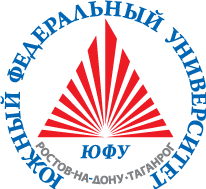 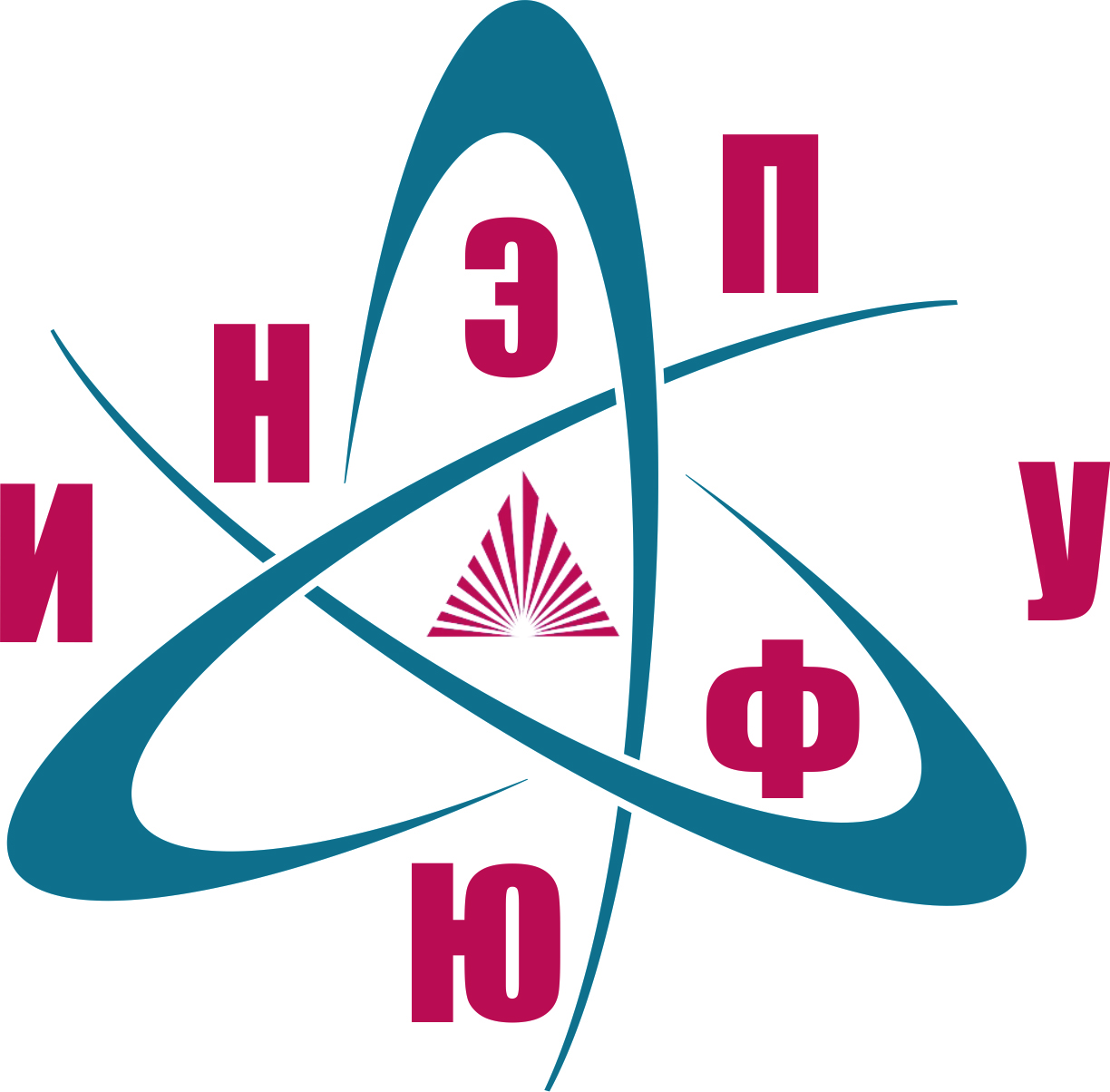 «ОТ ЭЛЕКТРОНИКИ К НАНОЭЛЕКТРОНИКЕ»в Институте нанотехнологий, электроники и приборостроенияЮжного федерального университета (ИНЭП ЮФУ)27 февраля 2016 г. в 12.00Место проведения: г. Таганрог, ул. Шевченко, д. 2, корп. «Е»Начало регистрации: 11.30Выступление и.о. директора института Старченко Ирины Борисовны Представление образовательных программ института, особенности приема в 2016/17 учебном году (зам. директора Вишневецкий В.Ю.)От вакуумной электроники к наноэлектроникеХотите знать, как за такой короткий срок, каких-нибудь 80 лет, в развитии электронных приборов произошел такой резкий скачок? Тогда вам будет интересна обзорная презентационная лекция об истории развития электронных приборов от простейших вакуумных до наноразмерных структур. Поверьте - это очень познавательно и интересно! Ауд. Е-202 (20 мин.) (д.т.н., профессор Червяков Г.Г.)Загляни в мир наноэлектроникиХочешь узнать что находится в микромире? А как выглядит наноэлектроника? Здесь ты можешь увидеть что находится по ту сторону самых мощнейших зондовых и электронных микроскопов, способных увеличивать в миллионы раз. Ты узнаешь на каких уникальных принципах работают нанотехнологии и что они позволяют создавать.Ауд. Е-102 (20 мин.) (ассистент Авилов В.И.)Производство современной наноэлектроникиТы думаешь что электроника и наноэлектроника - это что-то далекое и недоступное? Хочешь узнать где и как рождаются микросхемы? Ты имеешь редкую возможность посетить лаборатории по производству различной электроники и микромеханики. Здесь ты увидишь через что нужно пройти полупроводниковой пластине, чтобы она стала процессором.Ауд. ЕГ-109 (20 мин.) (к.т.н., доцент Гусев Е.Ю)Мастер класс: этапы разработки электронных схемНа конкретных доступных примерах показаны основные методы разработки электронных приборов различного назначения. В показе используются современные программные среды и аппаратные средства моделирования и макетирования работы электронных приборов. Демонстрируется работа с современными измерительными приборами, используемыми при разработке электронной аппаратуры.Ауд. Е-204 (20 мин.) (ассистент Волик Д.П.)Электронные приборы в геодезииЭлектронные карты и связанные с ними информационные базы составляют основу геоинформационных систем, которые применяются в различных областях. Высокая точность электронных карт обеспечивается современными геодезическими приборами, в основе которых используются новейшие достижения электроники, лазерной техники, спутниковых навигационных систем (GPS, ГЛОНАСС), компьютерных и информационных технологий. Ряд таких высокоточных приборов вы сможете потрогать и попробовать в действии, а грамотные специалисты объяснят принцип их работы и продемонстрируют в действии.Фойе корпуса Е (к.т.н., доцент Кавчук С.В.)Демонстрация разработанных приборов и системФойе корпуса Е (ассистент Воронин А.В.)Демонстрация занимательных физических опытовФойе корпуса Е (к.т.н., ассистент Кудринская Т.В.)Приглашаем всех желающих!